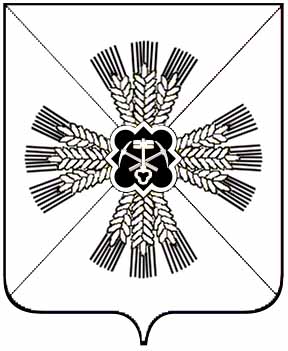 КЕМЕРОВСКАЯ ОБЛАСТЬПРОМЫШЛЕННОВСКИЙ МУНИЦИПАЛЬНЫЙ РАЙОНАДМИНИСТРАЦИЯТАРАБАРИНСКОГО СЕЛЬСКОГО  ПОСЕЛЕНИЯПОСТАНОВЛЕНИЕот «15» октября 2015г.  №61-пс. ТрудОб утверждении схемы расположения земельного участка на кадастровом плане территории  	 В  соответствии  с  п. 2  ст. 11  Земельного  кодекса  Российской  Федерации      1.Утвердить схему расположения земельного участка на кадастровом плане территории.   -  площадь участка: 1335 кв.м.;   - адрес участка: Кемеровская область, Промышленновский район,                                   п.ст. Контрольная,  ул. Железнодорожная, д. 3.    - разрешенное использование: малоэтажная жилая застройка.   - категория земель: земли населенных пунктов.   -территориальная зона: ЖЗ 5 - Подзона   индивидуальной жилой застройки с учреждениями и предприятиями повседневного использования, связанными с проживанием граждан, а так же объектами инженерной и транспортной инфраструктур.                  2. Контроль за исполнением постановления оставляю за собой.   3. Постановление вступает в силу со дня  подписания.                              И.о.ГлавыТарабаринского сельского поселения			                  Е.А КарташовИсп.Меремьянина Н.В.Тел.6-89-41